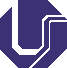 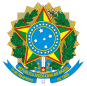 UNIVERSIDADE FEDERAL DE UBERLÂNDIACoordenação do Curso de Graduação em Geografia – UberlândiaPrograma de Educação Tutorial - PET MEC GeografiaAvenida João Naves de Ávila, 2121 - Bairro Santa Monica, Uberlândia-MG, CEP 38400-902 Telefone: 34-3239-4101 - Bloco 1H33Formulário de Inscrição(entregar preenchida em Microsoft Word exclusivamente no e-mail petgeoufu@petgeografiaufu.org, junto com os outros documentos exigidos nesse edital) nos formatos PDF E JPEGNome completo:Nome completo:Nome completo:Nome completo:Nome completo:Matrícula:Categoria da vaga a que se candidata – item 4.1 do edital (escolha apenas uma) (    ) CATEGORA A(  ) CATEGORIA B (    ) CATEGORIA CCategoria da vaga a que se candidata – item 4.1 do edital (escolha apenas uma) (    ) CATEGORA A(  ) CATEGORIA B (    ) CATEGORIA CCategoria da vaga a que se candidata – item 4.1 do edital (escolha apenas uma) (    ) CATEGORA A(  ) CATEGORIA B (    ) CATEGORIA CCategoria da vaga a que se candidata – item 4.1 do edital (escolha apenas uma) (    ) CATEGORA A(  ) CATEGORIA B (    ) CATEGORIA CCategoria da vaga a que se candidata – item 4.1 do edital (escolha apenas uma) (    ) CATEGORA A(  ) CATEGORIA B (    ) CATEGORIA CCategoria da vaga a que se candidata – item 4.1 do edital (escolha apenas uma) (    ) CATEGORA A(  ) CATEGORIA B (    ) CATEGORIA CEndereço:Endereço:Endereço:Endereço:Endereço:Número:Bairro:Bairro:Cidade:Cidade:Telefone(s):Telefone(s):E-mail:E-mail:E-mail:E-mail:E-mail:E-mail:RG:RG:RG:CPF:CPF:CPF:Data de nascimento:Semestre e ano de ingresso na UFU:Semestre e ano de ingresso na UFU:Semestre e ano de ingresso na UFU:Semestre e ano de ingresso na UFU:Período atual:Ano previsto para o Término do Curso:Ano previsto para o Término do Curso:Ano previsto para o Término do Curso:Ano previsto para o Término do Curso:Ano previsto para o Término do Curso:Ano previsto para o Término do Curso:Declaro estar ciente dos pré-requisitos e critérios de seleção e que as informações e documentos anexos a este formulário são verdadeiros.AssinaturaUberlândia, 	____de ____________________________ de 2022.Declaro estar ciente dos pré-requisitos e critérios de seleção e que as informações e documentos anexos a este formulário são verdadeiros.AssinaturaUberlândia, 	____de ____________________________ de 2022.Declaro estar ciente dos pré-requisitos e critérios de seleção e que as informações e documentos anexos a este formulário são verdadeiros.AssinaturaUberlândia, 	____de ____________________________ de 2022.Declaro estar ciente dos pré-requisitos e critérios de seleção e que as informações e documentos anexos a este formulário são verdadeiros.AssinaturaUberlândia, 	____de ____________________________ de 2022.Declaro estar ciente dos pré-requisitos e critérios de seleção e que as informações e documentos anexos a este formulário são verdadeiros.AssinaturaUberlândia, 	____de ____________________________ de 2022.Declaro estar ciente dos pré-requisitos e critérios de seleção e que as informações e documentos anexos a este formulário são verdadeiros.AssinaturaUberlândia, 	____de ____________________________ de 2022.